№____________от _____________Инспектору-экономистуАдминистрациимуниципального образования«Победенское сельское поселение» от Помощника Главы администрацииС. БобрышоваВ соответствии с  требованиями Порядка разработки, реализации и оценки эффективности муниципальных программ муниципального образования «Победенское сельское поселение» направляю в Ваш адрес  отчет о реализации муниципальной программы «Развитие муниципального имущества в муниципальном образовании «Победенское сельское поселение» на 2022 – 2024 годы» за 1-3 квартал 2022года.Помощник Главы администрации                                                  С.БобрышовОтчет о достигнутых значениях целевых показателей (индикаторов) муниципальной программы «Развитие муниципального имущества в муниципальном образовании «Победенское сельское поселение» на 2022 – 2024 годы» за 1-3 квартал 2022годаПомощник Главы администрации                    				           С. БобрышовОтчет о выполнении основных мероприятий муниципальной программы «Развитие муниципального имущества в муниципальном образовании «Победенское сельское поселение» на 2022 – 2024 годы» в 1-3 квартале  2022 годаПомощник Главы администрации                    				           С. БобрышовОтчет о расходах на реализацию муниципальной программы за счет всех источников финансирования «Развитие муниципального имущества в муниципальном образовании «Победенское сельское поселение» на 2022 – 2024 годы» в 1-3 квартале 2022 годаПомощник Главы администрации                    				           С. БобрышовАНАЛИТИЧЕСКАЯ ЗАПИСКАо реализации муниципальной программы «Развитие муниципального имущества в муниципальном образовании «Победенское сельское поселение» на 2022 – 2024 годы» в 1-3 квартале 2022 года В 1-3 квартале 2022 года на содержание муниципального имущества израсходовано 564015,48 рублей, а именно: Ремонт кабинетов в здании Администрации МО «Победенское сельское поселение» - 187278,42 рублей, уборка и санитарная обработка в административном здании и на прилегающей территории – 146327,67 рублей, работы по ремонту и пуско-наладке пожарной сигнализации в здании СДК х. Шаумян – 17657,32 рублей, работы по ремонту и пуско-наладке пожарной сигнализации в здании Администрации МО «Победенское сельское поселение» - 15554,52 рублей, работы по ремонту урн, покраске сцены на территории СДК п. Удобный – 29 491 руб., работы по установке ворот и ограждений на территории кладбища х. Грозный – 216 482,44 руб.Помощник Главы администрации                       		           С. БобрышовРоссийская ФедерацияРеспублика Адыгея Администрация муниципального образования «Победенское сельское поселение»385773, п. Совхозный,ул. Советская, 45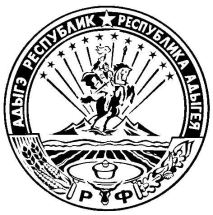 Тел./факс 2-96-06Урысые ФедерациерАдыгэ РеспубликэмМуниципальнэ образованиеу «Победенскэ къодже псэупlэм»и администрацие385773, п. Совхознэр,ур. Советскэр, 45п/пНаименование целевого показателя (индикатора)Ед. измеренияЗначение целевого показателя (индикатора)Значение целевого показателя (индикатора)Значение целевого показателя (индикатора)Отклонение факта от плана, %Темп роста к уровню прошлого года, %Обоснование отклонений значений целевого показателя (индикатора) на конец отчетного периодап/пНаименование целевого показателя (индикатора)Ед. измеренияФакт на начало отчетного периода План на конец отчетного периодаФакт на конец отчетного периода (1-3 вартал)Отклонение факта от плана, %Темп роста к уровню прошлого года, %Обоснование отклонений значений целевого показателя (индикатора) на конец отчетного периода«Развитие муниципального имущества в муниципальном образовании «Победенское сельское поселение» на 2022 – 2024 годы» в 1-3 квартале  2022 года«Развитие муниципального имущества в муниципальном образовании «Победенское сельское поселение» на 2022 – 2024 годы» в 1-3 квартале  2022 года«Развитие муниципального имущества в муниципальном образовании «Победенское сельское поселение» на 2022 – 2024 годы» в 1-3 квартале  2022 года«Развитие муниципального имущества в муниципальном образовании «Победенское сельское поселение» на 2022 – 2024 годы» в 1-3 квартале  2022 года«Развитие муниципального имущества в муниципальном образовании «Победенское сельское поселение» на 2022 – 2024 годы» в 1-3 квартале  2022 года«Развитие муниципального имущества в муниципальном образовании «Победенское сельское поселение» на 2022 – 2024 годы» в 1-3 квартале  2022 года«Развитие муниципального имущества в муниципальном образовании «Победенское сельское поселение» на 2022 – 2024 годы» в 1-3 квартале  2022 года«Развитие муниципального имущества в муниципальном образовании «Победенское сельское поселение» на 2022 – 2024 годы» в 1-3 квартале  2022 года«Развитие муниципального имущества в муниципальном образовании «Победенское сельское поселение» на 2022 – 2024 годы» в 1-3 квартале  2022 года1Повышение эффективности процесса управления муниципальным имуществомТыс. руб.01093,460612,789056-2Привлечение в муниципальную собственность бесхозяйного имуществаКоличество мероприятий00000-3Проведение работ  по государственному кадастровому учету земельных участков и объектов капитального строительстваТыс. руб.0100000-4Корректировка реестра муниципального имущества для создания условий эффективного его использованияКоличество мероприятий00100-5Государственная регистрация права муниципальной  собственности на объекты недвижимости и внесение изменений в единый государственный реестр недвижимости.Тыс. руб.00000-Наименование задач (направлений), основного мероприятия Ответственный исполнитель подпрограммы, основного мероприятияСрок выполнения плановыйСрок выполнения фактическийОжидаемый непосредственный результатДостигнутый результатПроблемы, возникшие в ходе реализации мероприятияПривлечение в муниципальную собственность бесхозяйного имуществаПривлечение в муниципальную собственность бесхозяйного имуществаПривлечение в муниципальную собственность бесхозяйного имуществаПривлечение в муниципальную собственность бесхозяйного имуществаПривлечение в муниципальную собственность бесхозяйного имуществаПривлечение в муниципальную собственность бесхозяйного имуществаПривлечение в муниципальную собственность бесхозяйного имуществаОформление земельных участков под дорогами местного значенияАдминистрация поселенияВ течении 2022годаВ течении 2022годаОформление земельных участковМероприятия проведены частичноОтсутствуют Подготовка технических плановАдминистрация поселенияВ течении 2022годаВ течении 2022годаПодготовка документацииМероприятия не проведеныОтсутствуют Проведение работ  по государственному кадастровому учету земельных участков и объектов капитального строительстваПроведение работ  по государственному кадастровому учету земельных участков и объектов капитального строительстваПроведение работ  по государственному кадастровому учету земельных участков и объектов капитального строительстваПроведение работ  по государственному кадастровому учету земельных участков и объектов капитального строительстваПроведение работ  по государственному кадастровому учету земельных участков и объектов капитального строительстваПроведение работ  по государственному кадастровому учету земельных участков и объектов капитального строительстваПроведение работ  по государственному кадастровому учету земельных участков и объектов капитального строительстваПодготовка технической документации для обустройства общественных территорий и внутридворовых территорий МКДАдминистрация поселенияВ течении 2022годаВ течении 2022годаПодготовка документацииМероприятия не проведеныОтсутствуют Повышение эффективности процесса управления муниципальным имуществомПовышение эффективности процесса управления муниципальным имуществомПовышение эффективности процесса управления муниципальным имуществомПовышение эффективности процесса управления муниципальным имуществомПовышение эффективности процесса управления муниципальным имуществомПовышение эффективности процесса управления муниципальным имуществомПовышение эффективности процесса управления муниципальным имуществомСодержание муниципального имуществаАдминистрация поселенияВ течении 2022годаВ течении 2022годаСодержание имуществаМероприятия проведены частичноОтсутствуют Установление санитарно-защитных зонАдминистрация поселенияВ течении 2022годаВ течении 2022годаОформление земельного участкаМероприятия не проведеныОтсутствуют Наименование муниципальной программы, задач (направлений)Источники финансированияОценка расходов на отчетный год согласно муниципальной программе, тыс.руб.Фактические расходы на отчетную дату, тыс.руб.Отношение фактических расходов к оценке расходов, %«Развитие муниципального имущества в муниципальном образовании «Победенское сельское поселение» на 2022 – 2024 годы» в 2022годуВсего по программе1093,460612,78956«Развитие муниципального имущества в муниципальном образовании «Победенское сельское поселение» на 2022 – 2024 годы» в 2022году  в том числе:000«Развитие муниципального имущества в муниципальном образовании «Победенское сельское поселение» на 2022 – 2024 годы» в 2022году  средства бюджета поселения1093,460612,78956«Развитие муниципального имущества в муниципальном образовании «Победенское сельское поселение» на 2022 – 2024 годы» в 2022году  средства бюджета Республики Адыгея000«Развитие муниципального имущества в муниципальном образовании «Победенское сельское поселение» на 2022 – 2024 годы» в 2022году   средства Федерального бюджета000«Развитие муниципального имущества в муниципальном образовании «Победенское сельское поселение» на 2022 – 2024 годы» в 2022году   внебюджетные источники000Привлечение в муниципальную собственность бесхозяйного имущества Всего по программе000Привлечение в муниципальную собственность бесхозяйного имущества   в том числе:000Привлечение в муниципальную собственность бесхозяйного имущества   средства бюджета поселения000Привлечение в муниципальную собственность бесхозяйного имущества   средства бюджета Республики Адыгея000Привлечение в муниципальную собственность бесхозяйного имущества    средства Федерального бюджета000Привлечение в муниципальную собственность бесхозяйного имущества    внебюджетные источники000Проведение работ  по государственному кадастровому учету земельных участков и объектов капитального строительства Всего по программе18000Проведение работ  по государственному кадастровому учету земельных участков и объектов капитального строительства   в том числе:000Проведение работ  по государственному кадастровому учету земельных участков и объектов капитального строительства   средства бюджета поселения18000Проведение работ  по государственному кадастровому учету земельных участков и объектов капитального строительства   средства бюджета Республики Адыгея000Проведение работ  по государственному кадастровому учету земельных участков и объектов капитального строительства    средства Федерального бюджета000Проведение работ  по государственному кадастровому учету земельных участков и объектов капитального строительства    внебюджетные источники000Повышение эффективности процесса управления муниципальным имуществом Всего по программе913,460612,78967Повышение эффективности процесса управления муниципальным имуществом   в том числе:000Повышение эффективности процесса управления муниципальным имуществом   средства бюджета поселения913,460612,78967Повышение эффективности процесса управления муниципальным имуществом   средства бюджета Республики Адыгея000Повышение эффективности процесса управления муниципальным имуществом    средства Федерального бюджета000Повышение эффективности процесса управления муниципальным имуществом    внебюджетные источники000